МУНИЦИПАЛЬНОЕ ОБРАЗОВАНИЕ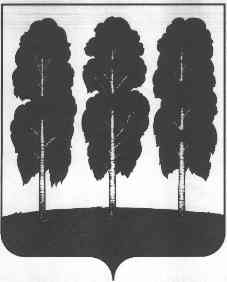 БЕРЕЗОВСКИЙ РАЙОНХанты-Мансийский автономный округ – ЮграАДМИНИСТРАЦИЯ БЕРЕЗОВСКОГО РАЙОНАКОМИТЕТ ПО ФИНАНСАМ_____________________________________________________________________628140, ул. Астраханцева, 54, пгт. Березово,				      		      тел/факс 8(34674)-2-19-68Ханты-Мансийский автономный округ – Югра					                                  2-17-52Тюменская область									                    2-24-44								                               E-mail: komfin@berezovo.ruот  «07» июля 2017 года					   			      № 31ПриказОб утверждении методических указаний По порядку планирования бюджетных ассигнований бюджета Березовского района на 2018 год и плановый период 2019 и 2020 годовВ соответствии со статьей 174.2 Бюджетного кодекса Российской Федерации, постановлением администрации Березовского района от 23 июня 2015 года № 738 «О Порядке составления проекта бюджета Березовского района на очередной финансовый год и плановый период» (в редакции от 06 июля 2017 года № 580), приказом Комитета по финансам от 29 июня  2015 г.  №32  приказываю:Утвердить Методические указания по порядку планирования бюджетных ассигнований бюджета Березовского района на 2018 год и на плановый период 2019 и 2020 годов (далее – Методика) согласно приложению к настоящему приказу. Признать утратившим силу  Приказ Комитета по финансам от 30 декабря 2010 года № 20 «Об утверждении методики планирования бюджетных ассигнований бюджета Березовского района на очередной финансовый год и плановый период».3. Главным распорядителям средств бюджета Березовского района обеспечить реализацию утвержденной Методики.4. Контроль за выполнением настоящего приказа оставляю за собой. 5. Настоящий приказ вступает в силу со дня его подписания.	Председатель Комитета по финансам 	          		              			    С.В. УшароваИсполнитель: заведующий отделом бюджетного планирования и сводного анализа Комитета по финансам администрации Березовского районаФилоненко Светлана ВасильевнаТел. 8(34674)2-17-38Приложение к приказу Комитета по финансам от «07» июля 2017 года № 31Методические указанияпо порядку планирования бюджетных ассигнованийбюджета Березовского района на 2018 годи на плановый период 2019 и 2020 годовНастоящие Методические указания по порядку планирования бюджетных ассигнований бюджета Березовского района на 2018 год и на плановый период 2019 и 2020 годов разработаны в соответствии со статьей 174.2 Бюджетного кодекса Российской Федерации, Приказом Комитета по финансам от 29 июня  2015 г.  №32  (далее – Приказ), и в соответствии с пунктом 8 Графика подготовки, рассмотрения документов и материалов, разрабатываемых при составлении проекта бюджета Березовского района на очередной финансовый год и плановый период, утверждённого постановлением администрации Березовского района от 23.06.2015 № 738 «О Порядке составления проекта бюджета Березовского района на очередной финансовый год и плановый период» (далее – График).Основные требования и подходы к формированию и распределению бюджетных ассигнований бюджета Березовского района на 2018 год и на плановый период 2019 и 2020 годов1. Параметры бюджета Березовского района на предстоящую трёхлетку рассчитаны на основе базового варианта проекта основных показателей прогноза социально-экономического развития Березовского района на 2018 – 2020 годы.    В новом бюджетном цикле на 2018 год и плановый период 2019 и 2020 годов основные параметры бюджета Березовского района по расходам учитывают снижение возможностей бюджета по сравнению с объёмами, утверждёнными решением о бюджете на 2017-2019 годы, и продолжение реализации мер по ограничению уровня долга и дефицита бюджета Березовского района.Формирование расходных обязательств в бюджетных проектировках на 2018 год и на плановый период 2019 и 2020 годов в целом основано на утвержденных бюджетных ассигнованиях на 2018 и 2019 годы, с учётом обеспечения действующих социально-значимых расходных обязательств до уровня 2017 года и мер социальной поддержки населения на 2018 год (с сохранением этого уровня на 2019-2020 годы). Бюджетные проектировки на 2020 год сформированы исходя из проектировок на 2019 год. На данном этапе не учтены федеральные средства.В целях обеспечения сбалансированности бюджета, будут уменьшены расходы на реализацию программных мероприятий.Основным посылом для распределения предельных объёмов бюджетных ассигнований является полное финансовое обеспечение социально-значимых, первоочередных расходных обязательств, введение режима «жёсткой» экономии бюджетных средств, инвентаризация и приоритизация расходных обязательств.Учитывая, что 2018 год – это год завершения реализации положений указов Президента Российской Федерации в части обеспечения достижения целевых показателей повышения оплаты труда по отдельным категориям работников социальной сферы, расходы на указанные цели будут зарезервированы в государственной программе «Управление государственными финансами в Ханты-Мансийском автономном округе – Югре на 2016-2020 годы» (2018 к уровню 2016 года). Соответственно, главные распорядители бюджетных средств уже в текущем году (не позднее декабря) обязаны принять решения и внести изменения в отраслевые системы оплаты труда, предусматривающие повышение с 1 января 2018 года оплаты труда отдельным категориям работников социальной сферы в целях обеспечения достижения целевых показателей указов уже с начала финансового года.Кроме бюджетных источников, ответственными исполнителями муниципальных программ, главными распорядителями бюджетных средств (исполнителями «дорожных карт»), учитывая подведение в 2018 году итогов реализации «дорожных карт», на цели реализации указов Президента Российской Федерации должны быть привлечены средства от оптимизации численности работников и реорганизации неэффективных организаций, средства от предпринимательской и иной приносящей доход деятельности в соответствии с установленными целевыми значениями. Возможность обеспечения в плановом периоде индексации заработной платы работников, не подпадающих под действие «майских» указов Президента Российской Федерации, будет рассмотрена с учётом решений принимаемых на федеральном уровне, окружном уровне и возможностей районного бюджета. Соответствующие параметры индексации планируется зафиксировать в «Основных направлениях налоговой, бюджетной и долговой политики Березовского района на 2018 год и плановый период 2019 и 2020 годов».2. При распределении предельных объёмов бюджетных ассигнований на 2018-2020 годы, ответственные исполнители муниципальных программ, главные распорядители бюджетных средств, в том числе учитывают:1) изменение предельной величины базы для начисления страховых взносов в государственные внебюджетные фонды, устанавливаемой ежегодно постановлением Правительства Российской Федерации;2) изменение минимального размера оплаты труда, устанавливаемого федеральным законом (для целей реализации трёхстороннего соглашения «О минимальной заработной плате в Ханты-Мансийском автономном округе – Югре»).3. Планирование и распределение предельных объёмов бюджетных ассигнований по кодам бюджетной классификации Российской Федерации  осуществляется в соответствии с приказом Министерства финансов Российской Федерации от 1 июля 2013 года № 65-н (с изменениями на 01.03.2017 № 27н), приказом Комитета по финансам от 21 июня 2017 года № 28 «Об утверждении Порядка применения перечня и кодов целевых статей расходов бюджета Березовского района».Классификация расходов бюджета на предоставление субсидий (грантов в форме субсидий) некоммерческим организациям (вид расходов 631-634) и субсидий юридическим лицам (кроме некоммерческих организаций), индивидуальным предпринимателям, физическим лицам - производителям услуг (вид расходов 811-814), с 1 января 2018 года главными распорядителями бюджетных средств применяются в отношении видов расходов 631-633 и 811-813 соответственно (виды расходов 634 и 814 не используются).Предоставление указанных субсидий должно соответствовать утверждённым в составе муниципальных программ (либо отдельными нормативными правовыми актами) порядкам предоставления таких субсидий. Обращаем внимание, что действующие в настоящее время порядки предоставления субсидий некоммерческим организациям, не являющимся муниципальными учреждениями, должны быть приведены в соответствие с требованиями, утверждёнными постановлением Правительства Российской Федерации от 7 мая 2017 № 541 «Об общих требованиях к нормативным правовым актам, муниципальным правовым актам, регулирующим предоставление субсидий некоммерческим организациям, не являющимся государственными (муниципальными) учреждениями».Разработка проектов муниципальных программ должна быть осуществлена до 16 сентября 2017 года, согласно пункта 32 Графика, соответственно, порядок предоставления субсидий некоммерческим организациям, не являющимся муниципальными учреждениями, вступающие в силу с 1 января 2018 года, также должен быть разработан в указанный срок.4. При формировании Комитетом по экономической политике перечня муниципальных программ на 2018-2020 количество муниципальных программ Березовского района может быть пересмотрено и сокращено, а их мероприятия трансформированы в основные муниципальные программы ответственных исполнителей муниципальных программ Березовского района.В соответствии с предельными объёмами бюджетных ассигнований на 2018-2020 годы ответственные исполнители муниципальных программ и главные распорядители бюджетных средств в соответствии с пунктом 31 Графика предоставляют в Комитет по финансам распределение бюджетных ассигнований по исполнителям и муниципальным программам в части мероприятий ликвидируемых муниципальных программ предварительно согласовав с заинтересованными структурами администрации района. Ответственные исполнители муниципальных программ предоставляют в Комитет  по финансам предложения по изменению структуры муниципальных программ (согласованные с Комитетом по экономической политике) для рассмотрения и согласования её кодификации в рамках бюджетных проектировок на 2018 год и плановый период 2019 и 2020 годов.5.  Расчет объема финансового обеспечения выполнения муниципального задания муниципальными учреждениями осуществляется в соответствии с постановлением администрации Березовского района от  09.11.2015 № 1305 «Об утверждении Порядка формирования муниципального задания на оказание муниципальных услуг (выполнение работ) в отношении муниципальных учреждений и финансовом обеспечении выполнения муниципального задания»  на основании показателей муниципального задания  и  нормативных затрат на оказание муниципальных услуг, нормативных затрат, связанных с выполнением работ, с учетом затрат на содержание недвижимого имущества и особо ценного движимого имущества, а также на уплату налогов, в качестве налогообложения по которым признается указанное имущество. При этом объем финансового обеспечения выполнения муниципального задания подлежит уменьшению на объем доходов от платной деятельности исходя из объема муниципальной услуги, за оказание которой предусматривается взимание платы, и среднего значения размера платы (цены, тарифа), установленного в муниципальном задании.В случае, если бюджетное и автономное учреждение оказывает муниципальные услуги (выполняет работы) для физических и юридических лиц за плату сверх установленного муниципального задания, то при определении затрат на уплату налогов, в качестве объекта налогообложения по которым признается имущество учреждения, применяется коэффициент платной деятельности.В качестве обоснования бюджетных ассигнований на  финансовое обеспечение выполнения муниципального задания на оказание муниципальных услуг (выполнение работ) муниципальными учреждениями, включая казенные учреждения, по которым принято решение о формировании муниципального задания, предоставляется расчет объема бюджетных ассигнований на  финансовое обеспечение выполнения муниципального задания на оказание муниципальных услуг (выполнение работ).При этом  объемы бюджетных ассигнований на финансовое обеспечение выполнения муниципального задания на оказание муниципальных услуг (выполнение работ) бюджетными и автономными учреждениями заносятся в разрезе видов расходов и статей (подстатей) классификации операций сектора государственного управления, относящихся к расходам и применяемых бюджетными, автономными учреждениями (сопоставительная таблица соответствия размещена на официальном сайте Минфина РФ в разделе «Бюджет» подраздел «Бюджетная классификация Российской Федерации» от 31.05.2016 года).Муниципальное задание на оказание муниципальных услуг (выполнение работ) формируется в соответствии с ведомственным перечнем муниципальных услуг и работ.  Порядок формирования, ведения и утверждения ведомственных перечней муниципальных услуг и работ, оказываемых и выполняемых муниципальными учреждениями Березовского района, утвержден постановлением администрации Березовского района от 15.06.2015 год № 709 «Об утверждении порядка формирования, ведения и утверждения ведомственных перечней муниципальных услуг и работ, оказываемых и выполняемых муниципальными учреждениями Березовского района».Уточнённая информация по данному вопросу, в случае внесения изменений в статью 69.2 Бюджетного кодекса Российской Федерации и принятия постановления Правительства Российской Федерации по перечням (взамен постановления Правительства Российской Федерации от 26.02.2014 № 151) будет доведена Комитетом по финансам до главных распорядителей бюджетных средств дополнительно (указанные проекты размещены на сайте Минфина России в разделе «Документы»). Главные распорядители бюджетных средств при формировании расходов на выполнение муниципального задания обеспечивают объективный подход к формированию нормативных и иных затрат (в том числе с учётом анализа и сопоставления с соответствующими подразделениями автономного округа), оптимизацию и повышение эффективности расходов направляемых на оказание услуг (выполнение работ). Уменьшение объёма бюджетных ассигнований на выполнение муниципального задания выполняемого муниципальными учреждениями должно учитываться ответственными исполнителями муниципальных программ (главными распорядителями бюджетных средств) в случае привлечения к оказанию муниципальных услуг некоммерческих (негосударственных, немуниципальных) организаций и развития конкуренции в этой сфере.Предоставление субсидий бюджетным и автономным учреждениям на иные цели, не связанные с выполнением муниципального задания осуществляется в соответствии с постановлением администрации Березовского района от 30.12.2011 № 1978 «Об утверждении Порядка определения объема и условий предоставления субсидий муниципальным бюджетным и автономным учреждениям из бюджета Березовского района на иные цели, не связанные с возмещением нормативных затрат на выполнение муниципального задания». В случае, когда публичные обязательства перед физическим лицом (подлежащие исполнению в денежной форме) планируется передать для исполнения бюджетным и автономным учреждениям Березовского района, главным распорядителем средств бюджета района предоставляется заявка на планируемые к передаче объёмы бюджетных ассигнований по форме в соответствии с приложением 8 к настоящим методическим указаниям.6. По федеральным средствам главные распорядители бюджетных средств обеспечивают своевременную сверку с окружными ведомствами исходных данных, учитываемых для предоставления межбюджетного трансферта из бюджета округа. Предоставляют результаты сверки исходных данных, а также распределение федеральных средств на очередной финансовый год и плановый период в Комитет по финансам.Реализация федеральных полномочий, передаваемых для исполнения на уровень района с предоставлением субвенций из федерального бюджета должна учитывать полное финансовое обеспечение исполнения указанных полномочий. В тех случаях, когда методика предоставления субвенций из федерального бюджета не учитывает отдельных объективных особенностей района, необходимых для реализации передаваемого полномочия, и обращения в федеральные органы государственной власти не возымели должного результата, вопрос дополнительного финансового обеспечения реализации федеральных полномочий за счёт средств бюджета района может рассматриваться только после обсуждения и принятия соответствующего решения на Комиссии по бюджетным проектировкам. Соответствующая информация предоставляется главными распорядителями бюджетных средств в Комитет по финансам.Начиная с 2017 года, изменился порядок предоставления субсидий из федерального бюджета, в связи с чем при формировании бюджетных проектировок на 2018 год и плановый период 2019 и 2020 годов, рекомендуется:- заблаговременно отрабатывать с окружными Департаментами, комитетами, управлениями, службами  направления и условия софинансирования в 2018-2020 годах, одновременно решая проблемные вопросы, возникающие в ходе исполнения в текущем году;- распределять предельные объёмы бюджетных ассигнований в проектировках бюджета района на 2018-2020 годы по мероприятиям соответствующей муниципальной программы с учётом обеспечения уровня софинансирования автономного округа по соответствующим направлениям и кодам классификации (в соответствии с установленным единым уровнем софинансирования из федерального бюджета, учитывая возможное изменение соотношения, начиная с 2018 года).7. В целом, при распределении предельных объёмов бюджетных ассигнований на 2018 год и плановый период 2019 и 2020 годов, ответственные исполнители муниципальных программ, главные распорядители бюджетных средств отвечают за реализацию бюджетной политики Березовского района в установленной сфере деятельности, и обеспечивают:- качественное бюджетное планирование и эффективное распределение бюджетных ресурсов в соответствии с приоритетами (реализация указов и поручений Президента Российской Федерации);- соблюдение требований и подходов к формированию бюджетных проектировок, безусловное выполнение социально-значимых обязательств (включая публичные и публичные нормативные обязательства, обязательства перед работниками, обязательства по уплате законодательно установленных налогов, сборов и платежей, оплаты коммунальных услуг и расходов, связанных с содержанием и обслуживанием муниципального имущества);- реализацию мероприятий, направленных на оптимизацию действующих расходных обязательств, включая повышение эффективности использования энергоресурсов и муниципального имущества, проведение структурных реформ, обеспечение эффективной занятости, привлечения негосударственных организаций для оказания муниципальных услуг.В существующих условиях объективного снижения доходных возможностей бюджета района, реализация бюджетной политики в части расходов должна быть направлена на сокращение бюджетных расходов, распределение исходя из имеющихся ресурсов и чёткого выстраивания приоритетов в использовании бюджетных средств.При распределении бюджетных ассигнований между направлениями расходов не допускается перераспределение средств с публичных, публичных нормативных (социальных) обязательств, без согласования с Комитетом по финансам (предоставляются соответствующие обоснования и расчёты по высвобождаемым ресурсам).Объёмы бюджетных инвестиций в объекты муниципальной собственности согласовываются с Комитетом по экономической политике. Ответственные исполнители муниципальных программ, главные распорядители средств бюджета при распределении предельных объёмов бюджетных ассигнований на 2018 год и плановый период 2019 и 2020 годов руководствуются настоящими требованиями и основными направлениями налоговой, бюджетной и долговой политики Березовского района на 2018 год и плановый период 2019 и 2020 годов (в случае изменения отдельных положений, за основу принимаются последние).Основные требования по представлению и рассмотрениюматериалов бюджетных проектировок на 2018 год и на плановый период 2019 и 2020 годовОтветственные исполнители муниципальных программ, главные распорядители средств бюджета района являются участниками бюджетного процесса в части формирования бюджетных проектировок по курируемым отраслевым направлениям, правового регулирования в соответствии с законодательством и, обеспечивают, в соответствии с Графиком, представление необходимых расчётов, обоснований распределения бюджетных ассигнований и иных материалов в указанные сроки, а также сопровождение и обоснование расходных обязательств при рассмотрении бюджетных проектировок и проекта решения о бюджете. В соответствие с решением Думы Березовского района от 19 сентября 2013 года № 341 «О положении об отдельных вопросах организации и осуществления  бюджетного процесса в Березовском районе» в составе документов и материалов, направляемых в Думу Березовского района, с проектом решения о бюджете района предоставляются методики (проекты методик) и расчёты распределения межбюджетных трансфертов муниципальным образованиям Березовского района. В связи с чем, ответственные исполнители муниципальных программ обеспечивают качественную подготовку и предоставление указанных материалов в Комитет по финансам.Все материалы предоставляются в полном объёме на электронных и бумажных носителях. Не допускается расхождение сведений, предоставляемых в электронном виде с использованием УРМ «АС Бюджет», с информацией предоставляемой на бумажных носителях, включая отдельные приложения в соответствии с настоящими Методическими указаниями. Главные распорядители средств бюджета обеспечивают идентичность сведений, представляемых на бумажном и электронном носителях. Все материалы предоставляются за подписью руководителя, с указанием даты и данных исполнителя. В случае передачи функций (полномочий) от одного главного распорядителя другому, в Комитет по финансам предоставляется согласованная сторонами информация о приёме (передаче) объёмов расходных обязательств. Главными распорядителями средств бюджета района предоставляется пояснительная записка, иные материалы и сводная аналитическая информация, в соответствии с Графиком.Основные требования к формированию Основных направлений бюджетной политики в отрасли на 2018 год и плановый период 2019 и 2020 годов.Основные требования к формированию Основных направлений бюджетной политики в отрасли на 2018 год и плановый период 2019 и 2020 годов приведены в пункте 20 Графика. В основу их составления должно быть положено выделение приоритетов, прежде всего соответствующих федеральным требованиям (нацпроекты, бюджетная политика и др.). При этом, учитывая дальнейшее снижение поступления доходов в бюджет района и, соответственно, сокращение объёмов на реализацию муниципальных программ, бюджетная политика отрасли должна предусматривать меры, принимаемые по оптимизации и повышению эффективности расходов в курируемой сфере.Основные направления бюджетной политики в отрасли на 2018-2020 годы предоставляются главными распорядителями бюджетных средств в Комитет по финансам до 01 августа 2017 года после их предварительного рассмотрения, согласования (одобрения) курирующим заместителем главы района.Главные распорядители бюджетных средств района, кроме приложений, указанных в приказе Комитета по финансам от 29 июня 2015 года № 32, в соответствии с настоящими методическими указаниями, предоставляют в срок до 15 сентября следующие приложения:Приложение 1 «Общая характеристика сети и расходов муниципальных учреждений»;Приложение 2 «Расходы муниципальных казённых учреждений района, осуществление которых предполагается за счёт доходов, получаемых казёнными учреждениями от приносящей доход деятельности»; Приложение 3 «Перечень направлений и объёмы бюджетных ассигнований  бюджета района, передаваемые бюджетным и автономным учреждениям в виде субсидий на иные цели»;Приложение 4 «Информация об объемах бюджетных ассигнований на оплату труда (денежное содержание)»;Приложение 5 «Информация о принимаемых мерах в 2018-2020 годах органом исполнительной власти Березовского района (главным распорядителем бюджетных средств) по оптимизации и повышению эффективности управления бюджетными расходами в курируемой сфере»;Приложение 6 – 6.1 «Информация о дополнительной потребности в средствах на 2017-2018 годы для достижения целевых показателей средней заработной платы отдельных категорий работников, поименованных указами Президента Российской Федерации (№ 597, № 761, № 1688)»;Приложение 7 «Информация об объёмах бюджетных ассигнований, направленных на государственную поддержку семьи и детей»;Приложение 8 «Заявка на планируемые объёмы бюджетных ассигнований по публичным обязательствам перед физическим лицом, подлежащих исполнению в денежной форме бюджетными и автономными учреждениями Березовского района».Кроме перечисленных материалов, главными распорядителями бюджетных средств автономного округа, предоставляется пояснительная записка, штатные расписания и штатные расстановки на 01.01.2018 года по каждому учреждению, иные материалы и сводная аналитическая информация, в соответствии с Графиком.Построение пояснительной записки должно соответствовать структуре муниципальных программ и направлениям непрограммной деятельности, включать характеристики целей, задач, показателей, а также ассигнований, направленных на их достижение. Необходимо пояснить все учитываемые изменения по расходам, в том числе связанные со структурными изменениями (сети, штатов, контингентов), пересмотром действующих норм и нормативов, передачей полномочий и другие. Необходимо обозначить приоритетные направления, прежде всего связанные с достижением целевых показателей указов Президента Российской Федерации и источники их обеспечения (за счёт средств бюджета, в том числе за счёт оптимизации действующих обязательств, за счёт привлечения внебюджетных ресурсов, а также участия федеральных средств в софинансировании) и иные.Обращаем Ваше внимание, что проекты нормативных правовых актов, регулирующие принимаемые расходные обязательства, а также изменения по действующим расходным обязательствам, (предварительно рассмотренные Комитетом по финансам в ходе рассмотрения бюджетных проектировок) должны быть внесены главными распорядителями бюджетных средств в администрацию Березовского района в соответствии с Графиком не позднее 15 октября 2017 года (рассмотрены администрацией до 20 октября 2017 года).	Перечень проектов нормативных правовых актов Березовского района (новых, или требующих внесения изменений), в связи с принятием проекта решения о бюджете, а также предложения по текстовым статьям проекта решения о бюджете должны быть представлены в Комитет по финансам до 5 сентября 2017 года.